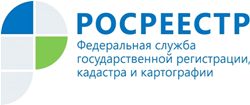 Управление Росреестра по Республике АдыгеяИ вновь о лесной амнистии Лесной фонд Республики Адыгея составляет более  30% площади республики или свыше 238 тыс. га. Земли лесного фонда имеются на территории всех муниципальных образований республики.Земельные участки в составе лесного фонда могут находиться только в государственной собственности, гражданам такие участки предоставляются в пользование в порядке, предусмотренном земельным законодательством.11 августа 2017г. вступил в силу Федеральный закон от 27 июля 2017 года №280-ФЗ «О внесении изменений в отдельные законодательные акты Российской Федерации в целях устранения противоречий в сведениях государственных реестров и установления принадлежности земельного участка к определенной категории земель» известный как «лесная амнистия».Прежде всего, закон о «лесной амнистии» позволяет гражданам,  оформившим свои права на земельные участки или расположенные на них жилые дома на землях лесного фонда либо с пересечением с лесным фондом, перевести свои земельные участки из категории земли лесного фонда в иную категорию, разрешающую в предусмотренных законом случаях возводить здания, строения или вести иную, не запрещенную законом деятельность либо уточнить границы своего земельного участка, путем исключения пересечения с земельными участками лесного фонда.Следует отметить, что не все категории правообладателей могут воспользоваться «лесной амнистией», а только те, кто оформил свои права на объекты недвижимости до 01.01.2016.В частности, законом «о лесной амнистии» вправе воспользоваться:1.    граждане, право которых на земельный участок, граничащий с лесом либо пересекающий границы смежного лесного участка, возникло до 01.01.2016;2.    граждане, у которых на земельном участке, граничащего с лесом либо пересекающего границы смежного лесного участка, расположен объект недвижимости (например, жилой дом), право на который возникло до 01.01.2016 и зарегистрировано в установленном порядке;3.    граждане, которым земельный участок предоставлен для ведения садоводства, огородничества, дачного хозяйства, личного подсобного хозяйства, строительства и (или) эксплуатации жилого дома до 08.08.2008г. с категории земли лесного фонда.Для изменения категории земельного участка правообладатель может обратиться в офисы приема МФЦ, с соответствующим заявлением (заявление о постановке на учет земельного участка с приложением межевого плана и (или) регистрации права, заявление об уточнении границ земельного участка с приложением межевого плана, заявление на исправление реестровой ошибки). По вопросу проведения кадастровых работ, подготовки документов по результатам их проведения (например, межевого плана), необходимых для осуществления государственного кадастрового учета земельных участков, правообладатели могут обратиться к кадастровому инженеру.При этом, не подпадают под действие закона о лесной амнистии следующие земельные участки:1.    расположенные в границах особо охраняемых природных территорий, территорий объектов культурного наследия;2.    относящиеся к категории земель промышленности, энергетики, транспорта, связи, радиовещания, телевидения, информатики, земель для обеспечения космической деятельности, земель обороны, безопасности и земель иного специального назначения, если на них отсутствуют объекты недвижимости, права на которые зарегистрированы;3.    земельные участки, относящиеся к землям сельскохозяйственного назначения (пашни, сенокосы, пастбища), при наличии у уполномоченного органа сведений о результатах проведения государственного земельного надзора, подтверждающих факты неиспользования такого земельного участка по целевому назначению или его использования с нарушением законодательства Российской Федерации.Обращаем внимание, что граждане могут воспользоваться «лесной амнистией» до 1 января 2023 года.